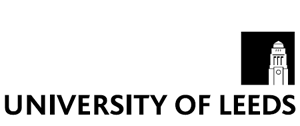 REFEREE’S REPORT													Confidential reference for admission to study a research degree at the University of Leeds.The referee should complete the form and return the reference from their institutional email address within two weeks.     Applicant Details 			Signed ………………………………………..  Date …………………………………………………………	    (Referee)SurnameFirst nameSchool/Department applied to (if known)Referee Details Referee Details Full nameJob titleHow long have you known the applicant?In what capacity do you know the applicant?If this is an academic reference, please state the academic institution in which you are/were employedE-mail/telephone numberReferenceWe would be most grateful if you could let us know confidentially whether, in your opinion, the applicant possesses the necessary academic and personal qualities to undertake research degree study. You may like to refer to the following:The standard of the applicant’s academic work.The applicant’s research ability. This may include any research experience outside of their degree study e.g. publications, project work or conferencesThe applicant’s potential for research degree study. This could include reference to their analytical skills, academic writing, originality and creativity The applicant’s ability to work independently The applicant’s communication skills (verbal and written)Any other relevant details